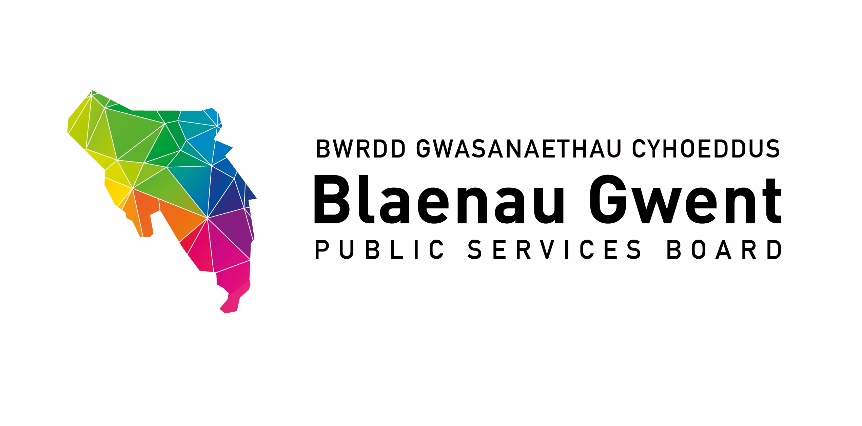 Blaenau Gwent Public Services Board MeetingTo be held: Monday, 20th January, 2020Venue: Executive Room Civic Centre, Ebbw Vale 1.		Welcome and Apologies	In Attendance:Apologies2.		Notes of Previous MeetingPSB Meeting Notes – 14th October, 2019The notes were agreed a true record of proceedings.Action Sheet – 14th October, 2019BE advised that all actions had been picked up or completed.3. 	Recommendations from Other Groups PSB ScrutinyIt was reported that the Chair of the Public Services Scrutiny Committee (SH) had been invited to inform the PSB of the recommendations made in relation to the Climate Gwent report. SH advised that the Scrutiny Committee recommended the following to the PSB:-Working with one or two communities for an extended period to better understand how to motivate and engage communities to plan for adaptation.Integrating climate adaptation engagement into existing or planned projects and Programmes of work at a regional or local level.Develop examples of a climate adaptation narrative which can be used for site Interpretation, education and wider community engagement.Raise the policy profile of adaptation, engage with infrastructure and landowners.SH welcomed the opportunity for the Scrutiny Committee to be actively involved in climate change action for 2020.G10 BE informed that a discussion had ensued at G10 regarding the potential move towards a regional PSB and it was agreed that work would be undertaken collaboratively to develop proposals to see how this could work.It was also reported that the work in relation to Active Travel would be taken forward by Eryl Powell and a colleague who would work across whole of Gwent in order for the project to be developed.ST asked if any timelines had been reported in terms of a Regional PSB. BE confirmed that no distinctive timelines had been agreed, however feedback from discussions would be provided at the next meeting. ST noted that there was no third sector representation on the G10 meeting and therefore was unaware of discussions.GSWAG BE referred to the notes which had been presented for information and advised that the Terms of Reference had been refreshed due to the agreement in the change of name to the Strategic Action Group due to its broad remit.PART 1 – DISCUSSION SPACE4. 	Well-Being Plan Delivery PlanInception Reports The Chair noted the Inception Reports which had been discussed at the October meeting and invited partners to provide an overview of key objectives. Early Years First 1000 Days Programme EP and KG gave a presentation and outlined key points in relation to the progress made, future work and feedback received from families in terms of what matters to families. The next steps of the project was reported in terms of the testing the model at a community level and explained how Cwm had been agreed as the pilot area.The approach to the project and the next phase for families inside and outside the flying start area would be beneficial and MM felt that it would be interesting to see what came out of this work. MM asked how findings would be evaluated and how this work would be undertaken across the Borough.KG advised that it was planned to start with each new birth in the area and provide support to the mother and family. The families already on system to would also be evaluated. It was important to ensure that the families were aware of what was being offered and this would be further explored by holding 1-2-1 meetings with the respective families.The PSB AGREED Option 1 of the recommendation.Climate Change MM advised that Climate Change had been discussed at the July meeting and agreed it be taken forward as a priority going forward for the PSB. She gave a summary of the report and noted the two key recommendations for consideration.RA referred to strategy published by Welsh Government which could link to this project and the wider climate change agenda.The PSB AGREED the recommendations as outlined in the Inception Report and the following was also AGREED in terms of Climate Mitigation and Climate Adaptation:-Climate Mitigation - Michelle Morris, BGCBCClimate Adaptation - Jon Goldsworthy, NRWACTION:	An email would be sent in respect of the proposed Steering Groups to provide context and seek representation.Blaenau Gwent Sustainable Food ProgrammeJL outlined the report and noted the key points. He referred to the Planning Group and expressed the importance of the relevant individuals being part of the Group. ST suggested that GAVO be involved due to their links within communities MM noted the reference to free school meals and breakfast clubs and felt it could be beneficial to have a representative from the Council’s School Catering Service on the Planning Group.JL advised that at some point in the future there would be a need for funding. At present the facility at Brynmawr Welfare Park was trying raise £5,000 in order to install a new kitchen. In order to expand this facility in Brynmawr and other areas funding would be paramount and would be explored as the project discussions progressed.The PSB AGREED the recommendations as outlined in the report.Foundational EconomyMM provided a summary of the report and noted the recommendations along with the need for a Project Sponsor.The PSB AGREED the recommendations as outlined in the report.ACTION:	A Project Sponsor to be identified.Integrated Well-Being Networks KC provided an overview of the BG Integrated Well-Being Networks report and noted the recommendations for consideration.MM asked how the information would be evaluated and how it would be monitored in order to receive feedback on the success of the project. It was reported that someone had been commissioned to evaluate the project. The evaluation would be based on the measures of change at different levels rather than outcomes.The PSB AGREED Option 1 as outlined in the report.Progress Reports The following progress reports were outlined:-Age Friendly CommunitiesBE gave a short progress update regarding the Age Friendly Communities  Programme and the positive work undertaken across the Authority which included moving towards an Age Friendly Local Authority. BE added that it was hoped that the final report in relation to Age Friendly Communities would be presented to the PSB in April and following approval the project could be launched. Community Safety Hub A brief overview of the report was provided and reference was made to the fortnightly task meetings. SC welcomed member participation in the meetings which was an opportunity for information sharing across the different partner agencies.SC advised that the impact of the hub had been very effective in progressing and addressing issues which was highlighted in the success stories as outlined in the report. It was added that it had been informed that there was a risk of funding ceasing which would impact the co-ordinator which was funded by OPCC and at present investigations were ongoing to ascertain any support available for the Hub going forward. Performance Management FrameworkBE noted the report which was self-explanatory and referred to examples of templates contained therein for information. The PMF was approved. Public Services Board Development – WAO Review BE advised that discussions had been undertaken with Academi Wales to facilitate a development session following on from the session held in April 2019 and suggested that the findings of the WAO Review also be considered. It was hoped that the session would be held late March early April and once a date/time had been confirmed information would be circulated.PART 2 - PARTNERSHIP BUSINESSFor consideration under Community Safety Partnership Powers 5.	Community Safety and Youth Offending Contributions JR explained that the report outlined the proposed future funding for Community Safety from the PCC and noted how this would be taken forward and allocated in the future. JR referred to the options and advised that option 5 was the preferred option which would be in place in April 2020.MM advised that this would have a significant detrimental effect on Blaenau Gwent’s  Community Safety Team with a loss of an officer. It would also have a negative effect on Community Safety work undertaken within the Council and with the Hub. MM was of the understanding that a meeting had been held with other local authorities and a request had been made with the exception of Newport City Council, that more time was required to give consideration to this proposal as the matter had been reported without no engagement or consultation. The request had been made for the funding to be sustained until the next financial year in order to work together to have an alternative in place across the authorities.MM stated that Blaenau Gwent would not support Option 5.The Chair concurred with the concerns raised by MM and reiterated the risk to Blaenau Gwent’s Community Safety Officer who would be made redundant and the impact this would have on the community as a whole. The Chair stated that as a Councillor, community safety issues, ASB, etc was in the top three complaints received and at present these complaints are as high as they had ever been. He stated that the lack of consultation with local authorities was unacceptable and felt that in many respects the Police and Crime Commissioner would be abandoning Blaenau Gwent without any consultation or an opportunity to put an alternative forward.The Chair reiterated that the impact on the Council and the Community would be immense and he was extremely concerned that as Leader of the Council no consultation had been undertaken on proposals. He added that embedded in the corporate priorities for Blaenau Gwent promoted a safe environment.JR accepted the comments in light of the report, however she advised that the paper gave consideration to facts/figures from 2019/2020 for each respective areas in terms of community safety priorities. In relation to consultation, it was advised that the Police and Crime Commissioners Office are willing to hear alternatives and was open to additional options. However she added that it would need to be an option in line with the requirements of community safety.MM reiterated the need for local authorities to have more time to work collaboratively to identify a solution. She felt that there was a need for more time to give consideration to the proposal as it was only received in December. JR added that a meeting had been held but there had been no representation from Blaenau Gwent. BE added that time was needed to have the relevant discussions and suggested it remain at status quo until these discussions had been undertaken. MM advised that a request needed to be made for an extension to the timescales.The Chair asked if the PSB supported an extension to the deadline of April 2020 to allow local authorities to work together to identify an alternative solution. No objections were raised.6.	Agenda Items from Partners for Next Meeting Community Safety and Youth Offending Contributions ACTION:	If Option 5 of the report is pursued an Impact Report would need to be submitted to the next meeting.7.	Items for information 	The following items were noted for information:-PSB Strategic Support Group Notes – 7th November, 2019GSWAG Notes – 5th  December, 20198.	Any Other Business The Power of New Ideas – Future Generation XchangeACTION:		Notes to be circulated to PSB Members.GAVO ST reported that MF would be retiring at the end of March, therefore a replacement representative would need to be appointed to the PSB.9.	Date of Next Meeting It was advised that the next meeting was scheduled to be held on 20th April, 2020 in the Executive Room at the Civic Centre, Ebbw Vale.        	Nigel DanielsBlaenau Gwent County Borough Council Michelle MorrisBlaenau Gwent County Borough Council Bernadette EliasBlaenau Gwent County Borough CouncilPaul SymesBlaenau Gwent County Borough CouncilAndrew ParkerBlaenau Gwent County Borough CouncilStewart HealyBlaenau Gwent County Borough CouncilDewi JonesSouth Wales Fire AuthorityDiana BindingProbation ServiceJon GoldsworthyNatural Resource WalesStephen TileyGAVOC. FloydPublic Health WalesEmrys EliasAneurin Bevan University Health BoardGlyn JonesAneurin Bevan University Health BoardJoe LoganTai CalonEryl PowellPublic Health WalesJohanna RobinsonPolice and Crime Commissioner’s OfficeKathryn CrossAneurin Bevan University Health BoardSteve CorcoranGwent PoliceKolade GamelAneurin Bevan University Health BoardMartin FeatherstoneGAVO